Список безопасных сайтов
Детские безопасные сайтыМеждународный квест по цифровой грамотности #СЕТЕВИЧОК сетевичек.рфДетский портал «Персональные данные» персональныеданные.детиЦентр Безопасного Интернета в России; www.saferunet.ruДетский браузер Гогуль www.gogul.tvФонд «Дружественный Рунет» www.friendlyrunet.ruУполномоченный при Президенте Российской Федерации по правам ребенка  www.rfdeti.ruПортал детской безопасности МЧС России  www.spas-extreme.ruОбщественное фестивальное движение "Дети России"  www.detirossii.comПроект Фонда развития Интернета по созданию безопасного содержимого в сети "Дети онлайн"  www.detionline.comРоссийская государственная детская библиотека  www.rgdb.ruЯ родитель. Сайт для родителей и детей   www.ya-roditel.ruИнтерактивный портал, посвященный защите персональных данных  www.персональныеданные.детиИнтерактивный портал, посвященный защите персональных данных  www.i-deti.orgСайт Единого урока по безопасности в сети «Интернет» www.Единыйурок.рфСайт Единого урока для детей и подростков www.Единыйурок.дети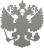 ФЕДЕРАЛЬНАЯ СЛУЖБА ПО НАДЗОРУ В СФЕРЕ СВЯЗИ, ИНФОРМАЦИОННЫХ ТЕХНОЛОГИЙ И МАССОВЫХ КОММУНИКАЦИЙ